GRUPA „BIEDRONKI”TEMAT TYGODNIA: MAMA I TATA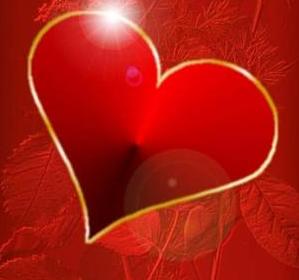 Karta numer 38Temat dnia: M jak mama T jak tata1. Zabawy logopedyczne:1. „Lusterka” – zabawa dydaktyczna.  Rodzic . pokazuje różne śmieszne miny i pozy, a dziecko  go naśladuje. Rolę prowadzącego mogą przejąć dzieci.2. „Na łące”a) „Wąchamy kwiaty” – ćwiczenia oddechowe. Dziecko  nabierają powietrze nosem do brzucha, a następnie wypuszcza  je buzią. b) „Żaba łapie muchę” – ćwiczenia warg i języka. Dziecko  naśladuje  ciche bzyczenie muchy. Na umówiony gest  rodzic a  dziecko  wysuwa szeroki język – jak najdalej do przodu – robi „łyżeczkę” i chowa  językc) „Rechot żaby” – ćwiczenia mięśni policzków. Dziecko nadyma  policzki i zatrzymuje  w nich powietrze. Następnie naciska policzki palcami wskazującymi i wolno wypuszcza   powietrze. d) „Złapana mucha” – ćwiczenia języka. Dziecko  przy zaciśniętych ustach wypycha  końcem języka policzki od środka (w różnych kierunkach). 3. „Szumią drzewa” – dziecko  nabiera  powietrze nosem do brzucha, a następnie wypuszcza  je buzią, udając szum drzewa.4 „Głosy zwierząt” – ćwiczenia ortofoniczne: dziecko naśladuje  odgłosy zwierząt, jednocześnie wypowiadając głoski i zdanie – dzięcioł: puk, puk; sowa: uchu; wilk: auuu;5. Misie jedzą miód – ćwiczenia języka. Dziecko  z języka robi dużą łyżeczkę i naśladuje  lizanie miodu, oblizuje  wargi oraz kląska.4. „Baranek”:a) „Suszenie wełny” – ćwiczenia oddechowe. Dziecko  nabiera  powietrze nosem do brzucha, a następnie wypuszcza  je buzią, dmuchając na małe kawałki waty – starają się je przesunąć. b) „Mały baranek” – ćwiczenia ortofoniczne. Dziecko naśladuje  odgłosy wydawane przez barana lub owcę. c) „Przysmaki baranów” – ćwiczenia języka i mięśni policzków. Dziecko  udaje  gryzienie trawy, a następnie przeżuwanie jej z zamkniętymi ustami.2. Pieczenie ciastek owsianych z mamą i tatą.Składniki:– 1 kg płatków owsianych,– po 1 dużej paczce: rodzynek, migdałów, suszonej żurawiny, pestek dyni, pestek słonecznika,– 1 szklanka cukru,– 2 całe jaja,– aromat migdałowy.Sposób przygotowania: Płatki owsiane, rodzynki, migdały, wszystkie pestki, żurawinę i cukier wsypujemy do dużej miski.Dodajemy całe jajka i zapach migdałowy.Następnie wszystko dokładnie mieszamy, by składniki się połączyły.Formujemy małe kulki, lekko je ugniatamy na płasko i układamy na blasze wyłożonej pergaminem.Wkładamy do piekarnika nagrzanego do 180°C i pieczemy ok. 5–10 minut.Rodzic  przed zajęciami ustala z dziećmi kolejność czynności: zebranie potrzebnychnarzędzi i produktów, określenie zadań, umycie rąk, nałożenie fartuchów, wykonanieprzydzielonych zadań ze zwróceniem uwagi na bezwzględny zakaz dochodzeniado miejsca, w którym pieką się ciastka, porządkowanie miejsca pracy.3. Wykonajcie laurkę dla mamy i taty według własnego pomysłu.							Pozdrawiam